Tájékoztató a testnevelő-tanár képzés „Természetjárás, táborozás” kurzusairól, amelyet két turnusban valósítunk meg!KÉREM A HALLGATÓKAT, HOGY A TÁBOROKRA  JELENTKEZZENEK BE A SZÁMUKRA SZERKESZTETT KÉRVÉNYEKEN A NEPTUNBAN 2023.07.07. PÉNTEKIG!1. turnus 2023.08.21-23. (hétfő-szerda) TÁTRA2. turnus 2023.08.25-27. (péntek-vasárnap) ZEBEGÉNYAmennyiben a Tátra program megszervezése a kis létszám miatt nem lesz gazdaságos, akkor két turnusban, Zebegényben táborozunk majd, a kiírt időpontokban, amelyhez a  tanulócsoportok kijelölése központilag történik. Mindkét tábor hallgatóira vonatkozó tudnivalók: Felszerelés:túrázásra alkalmas réteges öltözet, vízhatlan esőkabát, fürdőnadrág,a cipő pereménél magasabbra nyúló –nem titok- zokni; strandpapucs,2 pár terepen történő mozgásra alkalmas nem simatalpú bejáratott lábbeli, a túrákhoz kisméretű hátizsák, kulacs, törülköző, mosdókészlet, (elemlámpa).sátrazáshoz:  sátor, (kipróbált, esőálló minőség legyen, olcsó Tesco cuccoktól kíméljetek meg!)hőszigetelő derékalj  /polifoam/, hálózsáksaját élelem készítéséhez és fogyasztásához szükséges eszközök (evőeszköz, tányér, pohár, ebédcsomaghoz szükséges eszközök)Személyigazolvány! (Mindkét tábor esetében)Felszerelés kölcsönzés a TF-en: 2 fős kétrétegű, kupolasátor, illetve derékalj kölcsönözhető a TF szertárából, Tátrában táborozók/ második időpontban táborozókaugusztus 17-én, csütörtökön 15,00-17,00 óra közöttaugusztus 18-án, pénteken 9,00-11,00 óra közöttZebegényben táborozókaugusztus 24-én, csütörtökön 13,00-14,30 óra között A tábort követő 3 napon belül a sátrakat kiszárítva vissza kell szolgáltatni a TF szertárnak!  Részletes információk táboronként: turnus: 2023.08.21-23.  (hétfő-szerda)  TátraRésztvevők: bejelentkezés alapján (Tátra túra), vagy annak torzulásai esetén tanulócsoportok szerint előírva – utóbbi esetben Zebegénybentervezett helyszín: Szlovákia; Alacsony-Tátra, Magas-Tátra, Szlovák-paradicsomA korábban már teljesített természetjáró programokra épül a tantárgyi anyag. Magas hegységekben és biztosítóeszközökkel segített túraútvonalakon (via ferratára előkészítő) vezetett gyalogos természetjárás szerepel a gyakorlati programban. Az ehhez szükséges ismereteket, továbbá a GPS természetjárásban felhasználható lehetőségeit dolgozzák fel az elméleti órák.  A magyar természetjárás bölcsőjének tekinthető körzet három, turisztikai szempontból kiemelten kezelendő területének találkozásánál, az Alacsony-Tátra, a Magas-Tátra és a Szlovák-paradicsom körzetében három túrát fogunk teljesíteni.  A sátortáborozás a tantervnek megfelelően szintén részét képezi a „túlélő programnak”. A táborozás helye: Szlovákia, Liptóvár (Liptovski Hradok) A campingünk az interneten:  www.borovasihot.skIndulás: Augusztus 21-én a TF Győri úti bejárata elől 6,00-kor (találkozó 5,50-ig) Visszaérkezés ugyanoda augusztus 23-án későn este (aznap még tábort bontunk és túrázunk)Utazás: bérautóbusszal (ezek költségét a TF fizeti, és a BBP biztosítást is remélhetőleg vállalja)Költségek: Helyszínen fizetendő Euróban:  campingdíj 2 személyes sátrakban és üdülőhelyi díj/fejenként/ 2 éjszakára (kb) : 15,00 €Nemzeti Park belépődíj (Magas-Tátra, Hernád áttörés) 3 € / főÉlelmezés: Napközbeni önellátó/saját étkezésre készüljenek fel!A szakmai program és a pihenés biztosítása érdekében javaslom a szálláshely éttermének félpanziós ajánlatát elfogadni, (átlagos reggeli és vacsora napi 12,00 €  = összesen fejenként  24,00 €.) ellenkező értelmű visszajelzést –tehát „nem kérem a reggeliket és vacsorákat számomra előre megrendelni” kérem a csoportbeosztásokról történő döntéseket követően számomra küldjétek el (fehervari.daniel@tf.hu)Összesen fizetendő EURÓBAN a helyszínen (kb): 45 €    A korábbi években a Covid miatt sajnos a tátrai táborok elmaradtak, viszont óriási és örök élményre szóló kihívások/kalandok várják a hallgatókat! Az élvezet garantált a túrák során!2. turnus: 2023.08.25-27.  (péntek-vasárnap) ZebegényRésztvevők: bejelentkezés alapján, vagy annak torzulásai esetén tanulócsoportok szerint előírvahelyszín: Zebegényi erdei sátortábor (Gründl-rét). Cím: 2627  Zebegény, Fenyves út 033 hrsz. https://www.zebegenyierdeitabor.com/A tábor elnevezésének és funkciójának megfelelően sátrakban lakunk két éjszakát. A kiszolgáló épületekben folyóvizes WC és hideg-melegvizes tusoló található.A sátorhely és területhasználat felnőtt díja 2 fős sátrakban, 2 napra, fejenként 2.000 Ft Az élelmezést az első nap vacsorától az utolsó nap reggeliig félpanziót szolgáltatva a táborhely konyhája szolgáltatja: a két vacsora és két reggeli összesen 11.400 Ft / fő Fizetendő fejenként 13.400 Ft, amiből az Egyetem várhatóan a sátorozási díjat kifizeti, a fennmaradó élelmezési költséget a hallgatóktól a bejelentkezésük után neptunon keresztül szedi be az Egyetem. A 3 munkanap ebédjeire kérem, készüljenek fel nem romló élelmiszerrel. A közelben van élelmiszerbolt, de az első napon találkozó után nem lesz idő vásárolgatni.Ételérzékenység: Különleges diétás és intoleranciából adódó kéréseket kérem írásos formában előre elküldeni, legkésőbb augusztus 11.-ig.  (fehervari.daniel@tf.hu)Részletek: Augusztus 25. péntekutazás a táborhelyre, találkozó: 12 óra 45 perckor a táborban, helyszín: Zebegényi erdei sátortábor (Gründl-rét). Cím: 2627  Zebegény, Fenyves út 033 hrsz.Kérem, hogy ezt megelőzően fogyasszák el aznapi ebédjüket. Megközelítés: gépjárművel (tele kocsi) vagy vonaton Budapest Nyugati pu 11,08, érkezik Zebegénybe 11,57 onnan gyalogosan kb. 20 perc sétával érhető el a Kossuth út- Fenyves út útvonalon.Visszaút vonattal: minden óra 02 percében indul Zebegényből és érkezik az óra 54 percében a nyugati pályaudvarra.Tennivalók: táborállítás, előadás a táborozásról, rövid körtúra a Köves-mező - Julianus barát torony – Borostyán-kő   pihenő  érintésével – érkezés a „Kerékbár” Duna-parti vendéglátóhelyre  vacsorázni - túra tovább a táborhozAugusztus 26. szombatelőadás, hosszú túra (tervezet) Köves mező –Gubacsi hálás – Eszperantó hegy – Fekete tanya- Toronyalja horgász-tó és pálos kolostorrom - Törökmező –Malom-völgyAugusztus 27. vasárnaptájékozódási pontbegyűjtő vizsgapálya teljesítés Zebegényben, táborbontás Az elméleti témakörök feldolgozása a táborhelyen és a túrák pihenőiben történik.Témakörök:Meteorológiai ismeretek,Földrajzi és környezeti hatások a sporttevékenységre, Kalandtúrák,Csapatépítő rekreációs programok, Az aktív sportturizmus tendenciái Magyarországon illetve külföldön, Túraterepek és azok eszközrendszere hazánkban. Szakirodalom: Dosek Ágoston: Erdők, hegyek sportjai (Bp. TF. 1997.)–Tájékozódási versenyzés, (83-92. oldal)–Egészségtani fejezet (113-127)–Természet és környezetvédelem (128-140)–Felszerelés ismeret (142-158)–A térkép (az elvégzett gyakorlatok alapján,159-171 segítségével)–Természetjárás, túrázás, táborozás (224-227 és 233-253)–A GPS-ről röviden (228-232)–Túlélési eljárások, zöld ötletek (279-293)Földesiné-Gál-Dóczi: Társadalmi riport a sportról (Bp. MSTT.2008) –A magyar lakosság szabadidő-sportolási szokásai (25-39) –A sportturizmus, mint szabadidős tevékenység társadalmi összetevői (92-124)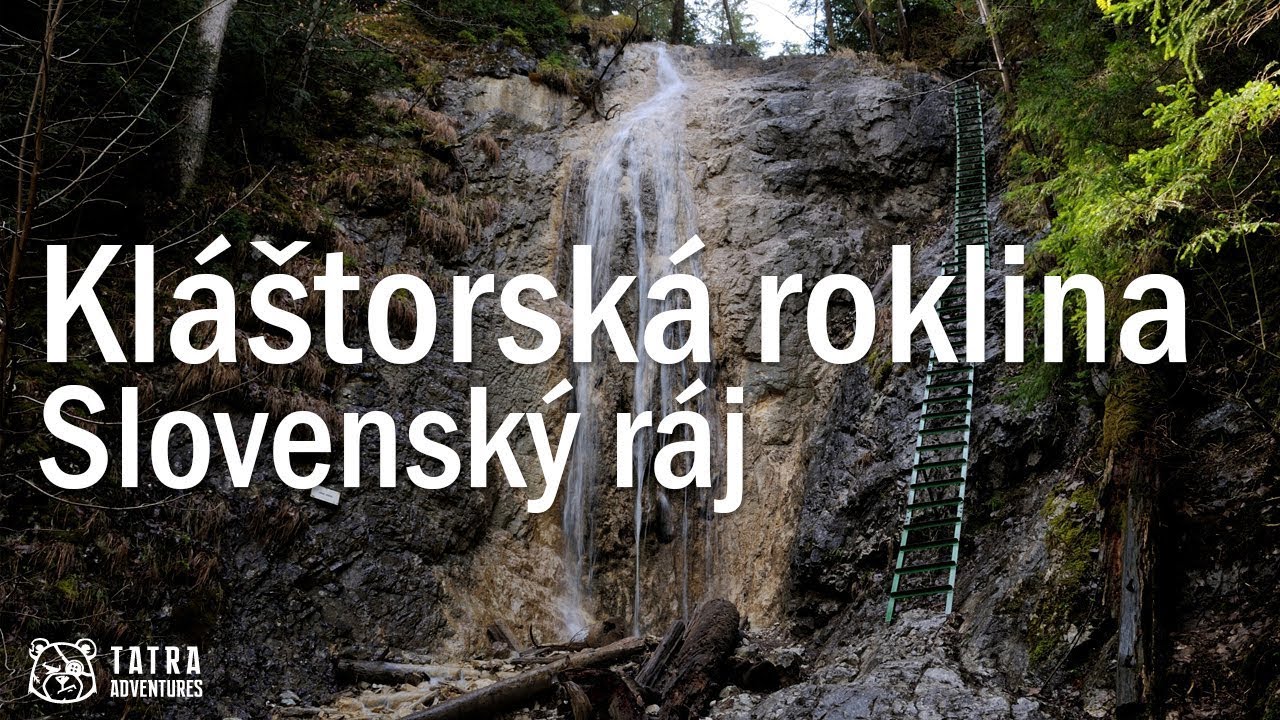 Budapest, 2023. június 29.                                                          Fehérvári Dánieltáborvezető                                                                                       	      Rekreáció Tanszék